Marte Meo© Einführungsvortrag Entwicklungsperspektiven für Kinder eröffnenIm Marte Meo Einführungsvortrag werden Sie zahlreiche Möglichkeiten erkennen, wie Sie ihr Kind durch das passende Kommunikations- und Interaktionsangebot in seiner Entwicklung unterstützen können. Marte Meo ist eine videobasierte Methode zur Aktivierung von entwicklungsunterstützendem Verhalten. Marte Meo zeigt, wie wir Kinder z.B. dabei unterstützensich sprachlich ausdrücken und mitteilen zu können.Vertrauen in das eigene Finden von Lösungen zu entwickeln.Sich leiten zu lassen, Aufforderungen nachzukommen.Kontakt zu andern Kindern aufzubauen, deren Handlungen verstehen lernen.mit anderen Kindern spielen zu können.sich selbst mit ihren Gefühlen wahrzunehmen, um in Folge die eigenen Gefühle und Impulse regulieren zu können.kooperationsfähig zu werden.Nachfolgend gibt es die Möglichkeit an drei Abenden im Mai am Marte Meo Elterncoaching teilzunehmen.Vortragende:	Mag. Susanne Gstettner 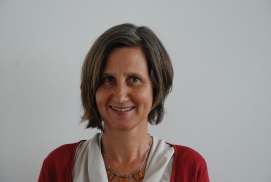 Marte Meo Beratungen und AusbildungenLehrerin an der Kathi-Lampert- Schule für Sozialbetreuungsberufewww.martemeo-vorarlberg.atTermin: 22. April 2020Marte Meo© ElterncoachingWie Eltern ihr eigenes entwicklungsunterstützendem Verhalten aktivieren können…...Die Eltern werden anhand der Marte Meo Methode befähigt die emotionalen Bedürfnisse ihrer Kinder noch besser zu erkennen und sie in ihren kommunikativen und sozialen Fähigkeiten zu unterstützen. Sie lernen wie Dialoge und Interaktionen entwicklungsunterstützend gestaltet werden können und die Kinder beim Entwickeln von Kooperationsfähigkeiten unterstützen.  Im Fokus stehen immer die gelungenen Momente – hinter herausfordernden Verhaltensweisen wird die Entwicklungsbotschaft gesucht. In den Workshops bekommen die Eltern individuell auf ihre Kinder abgestimmt Hinweise wie sie diese in ihrer Entwicklung unterstützen können.Voraussetzung: Bereitschaft sich selbst im Alltag mit den Kindern zu filmen und Sequenzen in der Kleingruppe zu besprechen. Organisatorisches:Für die nachfolgenden Workshops eignen sich Gruppen bis zu max. 5 Elternpaare.Vor dem Sommer gehen sich 3 Termine für die Workshops, jeweils Mittwochabend aus.13. Mai3. Juni24. JuniVortragende:	Mag. Susanne Gstettner Marte Meo Beratungen und AusbildungenLehrerin an der Kathi-Lampert- Schule für Sozialbetreuungsberufewww.martemeo-vorarlberg.at